1.uzdevums – novadu nosaukumus formatē dažādi pēc izvēles, izmantojot  .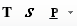 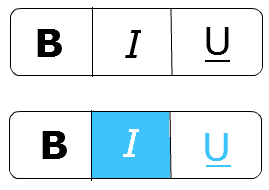 Latviju izsenis iedala novados: Kurzeme, Vidzeme, Zemgale, Latgale.Kurzeme ir Latvijas rietumu novads. Latgale atrodas Latvijas austrumos, vistālāk no jūras. Zemgale atrodas Latvijas dienvidos. Vidzeme aizņem Latvijas vidējo un Ziemeļu daļu.2.uzdevums – vārdu Teņa katrā teikumā formatē citā krāsā.Ja Teņa dienā migla, pavasarī gaidāmi plūdi.Ja Teņa dienā sniegputenis, būs labs miežu gads.Ja Teņa dienā saule spīd, tanī gadā labi briedīs rudzi.Ja Teņa diena ir sausa, tad siena laiks arī būs sauss.3.uzdevums – vārdus Sveču dienā katrā teikumā formatē, izmantojot citu fontu.Sveču dienā jāiet ciemos, lai augtu gari lini.Ja Sveču dienā ir silts laiks, būs agrs pavasaris.Ja Sveču dienā ir aizputināti ceļi, būs lieli pavasara plūdi.Ja Sveču dienā snieg vai putina, gaidāma silta un lietaina vasara.4.uzdevums – izrēķini rezultātu, ieraksti ? vietā un formatē rezultātu tādā izmērā, kāds skaitlis tas ir.18  + 10  = 28 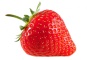 5.uzdevums – Vinnijam Pūkam, dziedot dziesmiņu, aizmirsās vārds lejup. Dublē to vajadzīgajās vietās!6.uzdevums – izmantojot pārvietošanu, sakārto nedēļas dienu nosaukumus pareizā secībā.svētdiena Pirmdiena ceturtdiena trešdiena otrdiena sestdiena piektdienaPašvērtējums.Ar X atzīmē savas šodienas prasmes.7.uzdevums – parādi skolotājam darbu un saglabā veiktās izmaiņas.6  + 8 = ?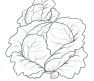 28  - 6  = ?  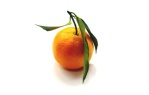 18  - 10  = ?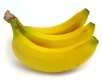 Teksts:Paraugs:lejup vien, vien,nakt’ un dien’!kāpēc vakar, šodien, rīt„Augšas” lietas krīt?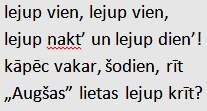 Ļoti labi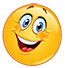 Gandrīz labi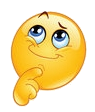 Vēl jātrenējas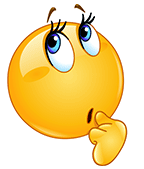 